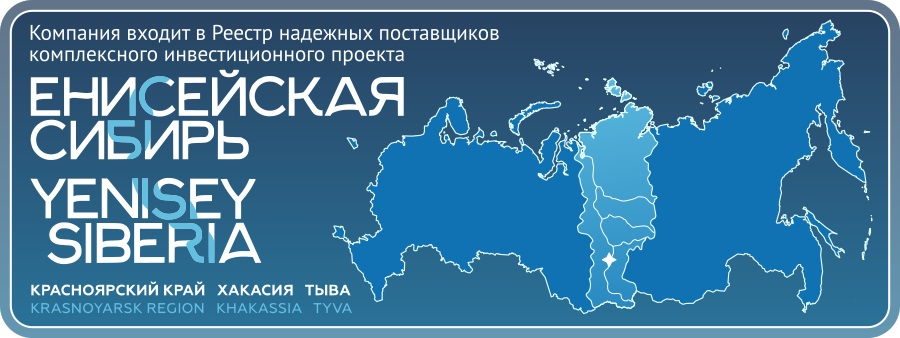 Вакансии работодателей-участников комплексного инвестиционного проекта «Енисейская Сибирь»на территории Республики Тыва          По вопросам трудоустройства на заявленные вакансии обращайтесь в центры занятости населения по месту жительства. Специалисты центра занятости населения помогут составить резюме и организуют отправку документов работодателю.
          По всем вакансиям выезд к месту работы осуществляется только после согласования с работодателем, при получении официального вызова.
Работодатель – ООО «Тардан Голд»
(г. Кызыл)
 
Работодатель – ООО «Голевская горнорудная компания» 
(г. Кызыл)Дополнительная информация по телефону КГКУ «ЦЗН ЗАТО г.Железногорска» 75-22-14ПрофессияЗарплата,
руб.ОбязанностиТребованияУсловияКонтактные данныеЛаборант
пробирного
анализа37000-40000 
(за 164,5 час)Проведение особо сложных пробирных анализов золотых и платиновых сплавов,
а также отходов от них. Особо сложные анализы припоев на содержание
драгоценных металлов в нихОпыт работы от 2х лет,
Наличие удостоверений, Категория 5 разряда,
на постоянную
основуРежим работы вахтой месяц через месяц,
11 р.д., 3 класс
условий труда8 (394) 22 66501, Mail.Tardan@auriant.comЛаборант химического
анализа26000-32000
(за 164,5 час)Проведение анализов средней сложности по принятой методике без предварительного разделения компонентов. Установление и проверка несложных титров. Подбор растворителей для лакокрасочных материалов.Опыт работы от 2х лет,
Наличие удостоверений, Категория 3 разряда,
на постоянную
основуРежим работы вахтой месяц через месяц,
11 р.д., 3 класс
условий труда8 (394) 22 66501, Mail.Tardan@auriant.comЭлектромонтер38000-40000
(за 164,5 час) Участие в ликвидации неисправностей в работе устройств, их ремонте, монтаже и регулировке, электротехнических измерениях и испытаниях.  Выполнение работы по ремонту, сборке и регулированию особо сложных, ответственных и экспериментальных электрических машин, электроаппаратов и электроприборов. Подготовка отремонтированного электрооборудования к сдаче в эксплуатацию.Опыт работы от 3х лет,
Наличие удостоверений, Категория 6 разряда,
на постоянную
основуРежим работы вахтой месяц через месяц,
11 р.д., 2 класс
условий труда8 (394) 22 66501, Mail.Tardan@auriant.comМашинист ДЭС32000-34000
(за 164,5 час)Ежедневное обслуживание дизельной электростанции, Проверка правильности режима работы, нагрева агрегатов, а также исправности средств тушения пожара. Контроль показаний приборов,
заправка дизельной электростанции из топливозаправщика;
содержание ДЭС в чистоте, участие в монтаже оборудования и пуско-наладочных работах ДЭС, своевременное проведение ТО ДЭСОпыт работы от 2х лет,
Наличие удостоверений, Категория 6 разряда,
на постоянную
основу.Режим работы вахтой месяц через месяц,
11 р.д.,2 класс
условий труда8 (394) 22 66501, Mail.Tardan@auriant.comМастер по ремонту
и обслуживанию систем вентиляции и кондиционирования35000-38000
(за 164,5 час.)Регулировка систем вентиляции и кондиционирования. Осмотр, чистка и участие в ремонте вентиляторов, форсунок, калориферов и насосов, надзор за состоянием и работой приборов автоматического регулирования. Разборка, ремонт, сборка, монтаж и обслуживание систем вентиляции и кондиционирования воздуха. Регулирование температуры и влажности воздуха в соответствии с техническими условиями. Составление дефектных ведомостей на ремонт.Высшее профессиональное образование (техническое)
(Среднее профессиональное образование
(техническое) Опыт работы от 3 (5) лет, на постоянную основу, диплом, курсы повышения квалификацииРежим работы вахтой месяц через месяц,
11 р.д., 2 класс
условий труда8 (394) 22 66501, Mail.Tardan@auriant.comМашинист сгустителя32000-34000
(за 164,5 час)Наблюдает за работой обслуживаемого оборудования, за технологическим процессом, температурой, концентрацией растворов, шлама, пульпы, чистотой слива. Регулирует подачу раствора, процесс осветления оборотной воды и сгущения шлама. Обнаруживает и устраняет неполадки, участвует в подготовке и ремонте обслуживаемого оборудования. Знает и выполняет требования нормативных актов об охране труда и окружающей среды, соблюдает нормы, методы и приемы безопасного выполнения работ.Среднее профессиональное образование,
Опыт работы от 3х лет,
на постоянную основу, наличие удостоверенийРежим работы вахтой месяц через месяц,
11 р.д., 2 класс
условий труда8 (394) 22 66501, Mail.Tardan@auriant.comАппаратчик выщелачивания32000-34000
(за 164,5 час)Дробление и подача сырья, Загрузка сырья и растворителей в аппараты выщелачивания. Выделение из раствора основного вещества выпариванием или кристаллизацией, улавливание паров растворителя. Отбор проб. Обслуживание реакторов, аппаратов, коммуникаций. Подготовка обслуживаемого оборудования к ремонту.Среднее профессиональное образование, Опыт работы от 3х лет,
на постоянную основу, наличие удостоверенийРежим работы вахтой месяц через месяц,
11 р.д., 2 класс
условий труда8 (394) 22 66501, Mail.Tardan@auriant.comАппаратчик фильтрации32000-34000
(за 164,5 час)Ведение технологического процесса фильтрации на оборудовании непрерывного действия или на автоматических фильтрах. Регенерация и замена фильтрующей ткани, очистка пресс-фильтров от шлама. Складирование готового продукта. Контроль и регулирование. Обслуживание оборудования и коммуникаций. Прием обслуживаемого оборудования из ремонта.Среднее профессиональное образование, Опыт работы от 3х лет,
на постоянную основу, наличие удостоверенийРежим работы вахтой месяц через месяц,
11 р.д., 2 класс
условий труда8 (394) 22 66501, Mail.Tardan@auriant.comПрофессияТребованияКонтактные данныеНачальник отдела технического контроля и надзора Высшее образование по профилю, опыт работы
не менее 3 лет.8 (394) 22 61766,
semeniuknv@ak-sug.ruИнженер по строительству дорог Высшее образование по профилю, опыт работы
не менее 3 лет.8 (394) 22 61766,
semeniuknv@ak-sug.ruИнженер-геодезист Высшее образование по профилю, опыт работы
не менее 3 лет.8 (394) 22 61766,
semeniuknv@ak-sug.ruИнженер-строительВысшее образование по профилю, опыт работы
не менее 3 лет.8 (394) 22 61766,
semeniuknv@ak-sug.ruИнженер по земельным отношениямВысшее образование по профилю, опыт работы
не менее 3 лет.8 (394) 22 61766,
semeniuknv@ak-sug.ruИнженер по охране окружающей среды Высшее образование по профилю, опыт работы
не менее 3 лет.8 (394) 22 61766,
semeniuknv@ak-sug.ruСпециалист по охране труда Высшее образование по профилю, опыт работы
не менее 3 лет. 8 (394) 22 61766,
semeniuknv@ak-sug.ruНачальник юридического отделаВысшее образование по профилю, опыт работы
не менее 3 лет.8 (394) 22 61766,
semeniuknv@ak-sug.ru